AF/05-08/02.1โครงการวิจัยเรื่อง.................................................................................................................................................วันให้คำยินยอม วันที่..............เดือน........................................พ.ศ..................................................ข้าพเจ้า นาย/นาง/นางสาว...............................................................ที่อยู่.................................... ได้อ่านรายละเอียดจากเอกสารข้อมูลสำหรับผู้เข้าร่วมโครงการวิจัยวิจัยที่แนบมาฉบับวันที่......................................... และข้าพเจ้ายินยอมเข้าร่วมโครงการวิจัยโดยสมัครใจข้าพเจ้าได้รับสำเนาเอกสารแสดงความยินยอมเข้าร่วมในโครงการวิจัยที่ข้าพเจ้าได้ลงนาม และวันที่ พร้อมด้วยเอกสารข้อมูลสำหรับผู้เข้าร่วมโครงการวิจัย ทั้งนี้ก่อนที่จะลงนามในใบยินยอมให้ทำการวิจัยนี้ ข้าพเจ้าได้รับการอธิบายจากผู้วิจัยถึงวัตถุประสงค์ของการวิจัย ระยะเวลาของการทำวิจัย วิธีการวิจัย อันตราย หรืออาการที่อาจเกิดขึ้นจากการวิจัย หรือจากยา (ถ้ามีการทดลองทางยาหรือทางการแพทย์) ที่ใช้รวมทั้งประโยชน์ที่จะเกิดขึ้นจากการวิจัย และแนวทางรักษาโดยวิธีอื่นอย่างละเอียด ข้าพเจ้ามีเวลาและโอกาสเพียงพอในการซักถามข้อสงสัยจนมีความเข้าใจอย่างดีแล้ว โดยผู้วิจัยได้ตอบคำถามต่าง ๆ ด้วยความเต็มใจไม่ปิดบังซ่อนเร้นจนข้าพเจ้าพอใจข้าพเจ้ารับทราบจากผู้วิจัยว่าหากเกิดอันตรายใด ๆ จากการวิจัยดังกล่าว ข้าพเจ้าจะได้รับการรักษา พยาบาล โดยไม่เสียค่าใช้จ่าย (ระบุด้วยว่าจะได้รับการชดเชย/ต่าตอบแทน/ค่าเดินทางจากผู้สนับสนุนการวิจัยหรือไม่.......................)ข้าพเจ้ามีสิทธิที่จะบอกเลิกเข้าร่วมในโครงการวิจัยเมื่อใดก็ได้ โดยไม่จำเป็นต้องแจ้งเหตุผล และการบอกเลิกการเข้าร่วมการวิจัยนี้ จะไม่มีผลต่อการรักษาโรคหรือสิทธิอื่น ๆ ที่ข้าพเจ้าจะพึงได้รับต่อไป หากข้าพเจ้ามีข้อข้องใจเกี่ยวกับขั้นตอนของการวิจัย หรือหากเกิดผลข้างเคียงที่ไม่พึงประสงค์จากการวิจัยขึ้นกับข้าพเจ้า ข้าพเจ้าจะสามารถติดต่อกับ (ผู้วิจัยต้องระบุชื่อผู้รับผิดชอบ สถานที่ และโทรศัพท์ที่ติดต่อได้ 24 ชม.)ผู้วิจัยรับรองว่าจะเก็บข้อมูลส่วนตัวของข้าพเจ้าเป็นความลับ และจะเปิดเผยได้เฉพาะเมื่อได้รับการยินยอมจากข้าพเจ้าเท่านั้น บุคคลอื่นในนามของบริษัทผู้สนับสนุนการวิจัย คณะกรรมการพิจารณาจริยธรรมการวิจัยในมนุษย์ สำนักงานคณะกรรมการอาหารและยาอาจได้รับอนุญาตให้เข้ามาตรวจและประมวลข้อมูลของข้าพเจ้า ทั้งนี้จะต้องกระทำไปเพื่อวัตถุประสงค์เพื่อตรวจสอบความถูกต้องของข้อมูลเท่านั้น ข้าพเจ้าได้ให้คำยินยอมที่จะให้มีการตรวจสอบข้อมูลประวัติทางการแพทย์ของข้าพเจ้าได้ ข้าพเจ้าจึงสมัครใจเข้าร่วมในโครงการวิจัยนี้ โดยไม่มีการบังคับขู่เข็ญแต่ประการใดผู้วิจัยรับรองว่าจะไม่มีการเก็บข้อมูลใด ๆ เพิ่มเติม หลังจากที่ข้าพเจ้าขอยกเลิกการเข้าร่วมโครงการวิจัยและต้องการให้ทำลายเอกสารและ/หรือ ตัวอย่างที่ใช้ตรวจสอบทั้งหมดที่สามารถสืบค้นถึงตัวข้าพเจ้าได้ข้าพเจ้าเข้าใจว่า ข้าพเจ้ามีสิทธิ์ที่จะตรวจสอบหรือแก้ไขข้อมูลส่วนตัวของข้าพเจ้าและสามารถยกเลิกการให้สิทธิในการใช้ข้อมูลส่วนตัวของข้าพเจ้าได้ โดยไม่ต้องแจ้งให้ผู้วิจัยรับทราบข้าพเจ้าได้ตระหนักว่าข้อมูลในการวิจัยรวมถึงข้อมูลทางการแพทย์ของข้าพเจ้าที่ไม่มีการเปิดเผยชื่อ จะผ่านกระบวนการต่าง ๆ เช่น การเก็บข้อมูล การบันทึกข้อมูลในแบบบันทึกและในคอมพิวเตอร์ การตรวจสอบ การวิเคราะห์ และการรายงานข้อมูลเพื่อวัตถุประสงค์ทางวิชาการ รวมทั้งการใช้ข้อมูลทางการแพทย์ในอนาคตหรือการวิจัยทางด้านเภสัชภัณฑ์ เท่านั้นในการเข้าร่วมเป็นอาสาสมัครของโครงการวิจัยครั้งนี้ ข้าพเจ้าเข้าร่วมด้วยความสมัครใจและสามารถถอนตัวเมื่อใดก็ได้ โดยไม่เสียสิทธิ์ใดๆทั้งสิ้นไม่ว่าข้าพเจ้าจะเข้าร่วมการวิจัยครั้งนี้หรือไม่ ข้าพเจ้าได้อ่านข้อความข้างต้นและมีความเข้าใจดีทุกประการแล้ว ยินดีเข้าร่วมในการวิจัยด้วยความเต็มใจ จึงได้ลงนามในเอกสารแสดงความยินยอมนี้...................................................................................... ลงนามผู้ให้ความยินยอม(....................................................................................) ชื่อผู้ยินยอมตัวบรรจงวันที่ ................ เดือน .................................... พ.ศ. ............................ข้าพเจ้า 􀂆 ยินยอม		􀂆 ไม่ยินยอมให้เก็บตัวอย่างชีวภาพที่เหลือไว้เพื่อการวิจัยในอนาคต...................................................................................... ลงนามผู้ให้ความยินยอม(....................................................................................) ชื่อผู้ยินยอมตัวบรรจงวันที่ ................เดือน....................................พ.ศ.............................ข้าพเจ้าได้อธิบายถึงวัตถุประสงค์ของการวิจัย วิธีการวิจัย อันตราย หรืออาการไม่พึงประสงค์หรือความเสี่ยงที่อาจเกิดขึ้นจากการวิจัย หรือจากยาที่ใช้ รวมทั้งประโยชน์ที่จะเกิดขึ้นจากการวิจัยอย่างละเอียด ให้ผู้เข้าร่วมในโครงการวิจัยตามนามข้างต้นได้ทราบและมีความเข้าใจดีแล้ว พร้อมลงนามลงในเอกสารแสดงความยินยอมด้วยความเต็มใจ...................................................................................... ลงนามผู้ทำวิจัย(....................................................................................) ชื่อผู้ทำวิจัย ตัวบรรจงวันที่ ................ เดือน....................................พ.ศ.............................Human Research Ethics Committee   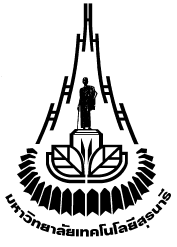 Suranaree University of Technologyหนังสือแสดงเจตนายินยอมเข้าร่วมโครงการวิจัย(Informed Consent Form)